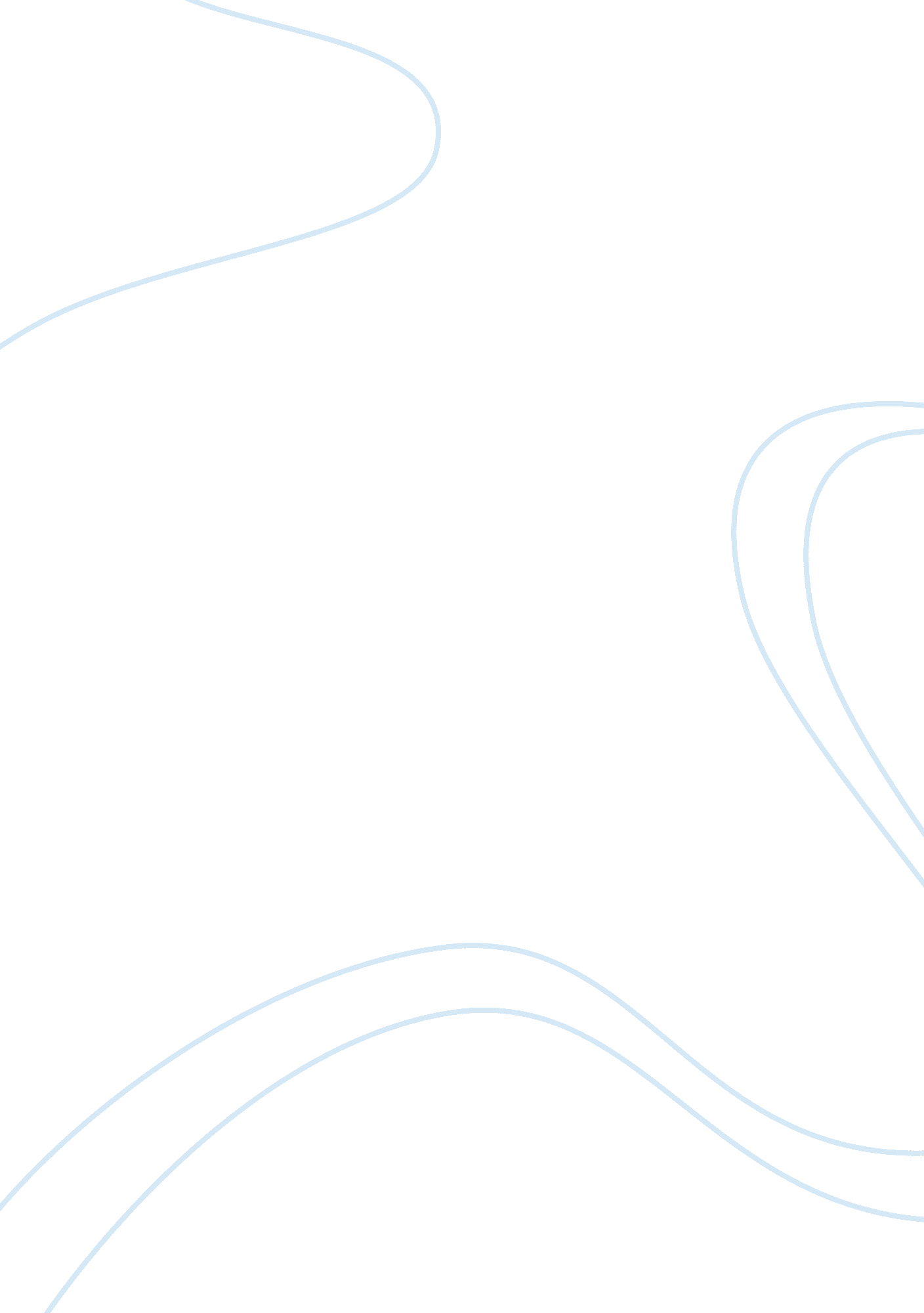 Describe the best tactics and techniques for message presentation, regardless of ...Business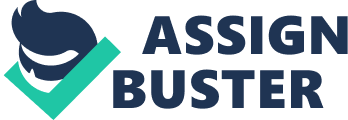 Tactics and techniques for message presentation al Affiliation) Introduction The of a message can easily draft amessage to an audience. The effectiveness of the message will greatly depend on its presentation. Message presentation is as effective as it is memorable. The effectiveness of presenting a message should be consistent through the entire spheres of communication. A message passed across bloggers, politicians, civil servants, and the subordinate staff will only be effective if its presentation is memorable. 
Discussion 
Bloggers are independent-minded, objective, and fair in their thinking. They stand out as the best brand ambassadors. People spend their time reading blogs, and they end up trusting bloggers. It is important to know how to pitch a campaign to bloggers. Bloggers always require the right approach from any prospective client (Eberhart, 2012). Firstly, they require the client to formulate an exciting offer. The client should assure the blogger of some benefit from pitching the campaign on his or her blog. Secondly, the theme of the message should be simple and straight to the point. The subject should not sound as if the blog is trying to promote sales. Third, when pitching a campaign to bloggers, always bear in mind that the blog is about them. Bloggers strive to be successful, and the message ought to deliver value. Lastly, the most important point is that the pitches should always be as personal and customized as possible for a specific blogger (Townsend, 2009). 
Individuals should exhibit readership qualities if they are willing to identify the best blogger. An individual who has been active in reading the blogger’s work would know their recent blogs and what they prefer to write about. Such an individual would have some opinion towards the blogger’s work. A blogger should maintain a high ‘ post frequency’ to be relevant and to maintain an engagement with the audience. The blogger’s relevance would be evident if his or her blogs maintain a strong social presence and receive comments, and he responds to the comments. Identifying specific blogs would entail evaluating their potential reach. A blog’s potential reach should be directly proportional to its amount of subscribers. 
There are numerous avenues on the internet where people can find specific blogs or bloggers to pitch their campaigns. Social media sites are the readily available and easily accessible online platforms where to search for specific blogs or bloggers. They include; Facebook, Twitter, Google+, Tumblr, Wordpress, and Linkedln Influencers. 
There exists a link between the presentation of the message and its public relations. One might deliver a message in an impressive presentation, but the information has been passed to a few or no members of the audience. A message’s public relations intrigue the audience to want to know more and research on the knowledge acquired. The tactics and techniques applied in public relations enhance the effectiveness of the message presentation (Flynn, 2006). Public targeting aims at tailoring the message to appeal to the identified target audience. Public relations promote psychographic groupings making an audience to be more fluid. Spin is a public relations technique that portrays bias of a situation in an individual’s favor. It tends to create a unique message that deviates from the usual presentation of facts. The euphemisms assumed draw attention from the usual to the unique methods of presenting messages. Lobby groups can also serve as effective media for the PR message and presentation. Lobby groups identify an interest and dedicate their resources in representing the interest until its fruition. 
Conclusion 
The techniques for presenting a message have some unique elements that are universal best practices regardless of the medium. Message presentation involves identifying a target group for which the message is intended. The subject matter of the message ought to be simple and straight to the point to avoid ambiguity. The mode of presentation should be favorable to the target group. Factors such as; health, class, social status, gender, and age dictate on the mode of presenting a message. After the message has been presented to the target group, an evaluation should be conducted to ascertain whether it achieved its set objectives. 

Reference list 
Eberhart, Z. (2012). Everything Blogger Outreach: How to Pitch to Bloggers. Zemanta, 1, 1-9. 
Flynn, N. (2006). Blog rules: a business guide to managing policy, public relations, and legal 
issues. New York: AMACOM, American Management Association. 
Townsend, J. (2009). Presentations pocketbook: a pocketful of tips, tools and techniques for 
making presentations at meetings and conferences of all kinds. Alresford: 
Management Pocketbooks. 